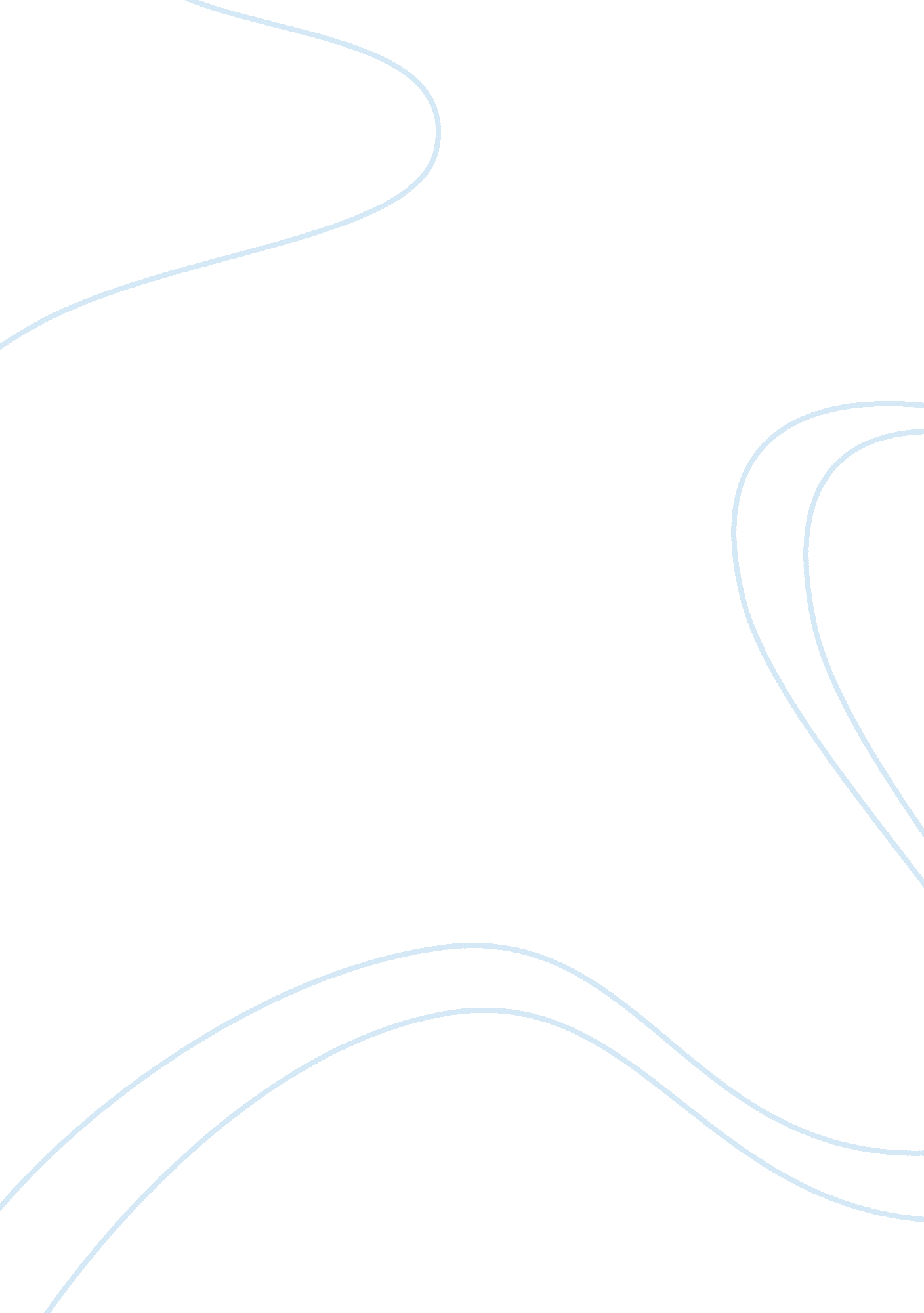 Free weaknesses of the starwood hotels and the wyndham hotels essay exampleBusiness, Company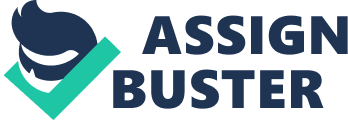 Undeniably, both the Starwood and Wyndham hotels are among the best good hotels in the world, but they have several weakness. The weaknesses Starwood Hotel are as outline blow: 
- The Starwood Hotel does not favor or serve the local people Instead; it focuses more on attracting clients from the United States. 
- The hotel has been branded as one of the most luxurious hotel in the world. Therefore, it is vulnerable to any small possibility of an economic crisis. 
- The Starwood Hotel lacks strong consumer confidence. Generally, the main clients of the Starwood Hotel are business people, who are mainly travelers; thus it does not have strong customer confidence. 
- The hotel is very expensive for the normal middle class. 
- Since the company mainly serves travelers, inconveniences caused by natural disasters environmental concerns, terrorism and political instability reduces the normal performance of the hotel. 
- The Starwood hotel is not well managed. It may have well trained and skilled managers but it still faces some aspects of mismanagement. 
- The Starwood hotel is not well managed. It may have well trained and skilled managers but it still faces some aspects of mismanagement. 
- During the low seasons, the profits from the hotel are usually little. 
- The changing political policies across the borders affect the performance of the Starwood Hotel The Wyndham Hotels have the below listed weakness - The Wyndham Hotels do not sufficient partners. When they face a financial crisis, it may be had for them on get on their toes, 
- They have poor services. The Wyndham Hotels do not serve their clients well. For instance, they do not have their own rental cars to facilitate customer’s movements. 
- The hotels are usually mismanaged due to the fact that they are very many and very big hotels’ Hence management is a challenge. 
- The hotel is very expensive for the normal middle class. 
- Since the company mainly serves travelers, inconveniences caused by natural disasters environmental concerns, terrorism and political instability reduces the normal performance of the hotel. 
- They do not offer discounts even to their loyal clients. 
- Thy Wyndham Hotels take a long time to be Upgrades thus they may tend to lose some customers in one way or the other. 
- Unlike most hotels, Wyndham does not guarantee breakfast for their clients. Works Cited Hotels: The Magazine of the Worldwide Hotel Industry. Newton, MA: Cahners Pub, 1989. Print. 
Business Week. New York, etc.: Bloomberg L. P., etc., 1929. Print. 
Hotelbusiness. Hauppauge, NY: ICD Publications, 1992. Print. 
Hospitality Upgrade. Atlanta: Siegel Communications, 2000. Print. 